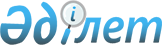 О районном бюджете на 2022-2024 годыРешение Нуринского районного маслихата Карагандинской области от 23 декабря 2021 года № 99. Зарегистрировано в Министерстве юстиции Республики Казахстан 24 декабря 2021 года № 25985.
      В соответствии с Бюджетным кодексом Республики Казахстан, Законом Республики Казахстан "О местном государственном управлении и самоуправлении в Республике Казахстан" районный маслихат РЕШИЛ:
      1. Утвердить районный бюджет на 2022 – 2024 годы согласно приложениям 1, 2 и 3 соответственно, в том числе на 2022 год в следующих объемах:
      1) доходы – 7 779 081 тысяч тенге, в том числе:
      налоговые поступления – 1 458 507 тысяч тенге;
      неналоговые поступления –79 863 тысяч тенге;
      поступления от продажи основного капитала – 42 405 тысяч тенге;
      поступления трансфертов – 6 198 306 тысяч тенге;
      2) затраты – 8 223 452 тысяч тенге;
      3) чистое бюджетное кредитование – 89 657 тысяч тенге, в том числе:
      бюджетные кредиты – 136 799 тысяч тенге;
      погашение бюджетных кредитов – 47 142 тысяч тенге;
      4) сальдо по операциям с финансовыми активами – 0 тысяч тенге, в том числе:
      приобретение финансовых активов – 0 тысяч тенге;
      поступления от продажи финансовых активов государства – 0 тысяч тенге;
      5) дефицит (профицит) бюджета – - 534 028 тысяч тенге;
      6) финансирование дефицита (использование профицита) бюджета – 534 028 тысяч тенге, в том числе:
      поступление займов – 136 799 тысяч тенге;
      погашение займов – 57 454 тысяч тенге;
      используемые остатки бюджетных средств – 454 683 тысяч тенге.
      Сноска. Пункт 1 – в редакции решения Нуринского районного маслихата Карагандинской области от 29.11.2022 № 197 (вводится в действие с 01.01.2022).


      2. Учесть в составе расходов бюджета района перечень бюджетных программ развития на 2022 год, направляемых на реализацию инвестиционных проектов согласно приложению 4.
      3. Учесть в составе расходов бюджета района целевые текущие трансферты и бюджетные кредиты на 2022 год согласно приложению 5.
      4. Учесть в составе расходов бюджета района бюджетные субвенции, передаваемые из районного бюджета в бюджеты сел, поселков и сельских округов на 2022 – 2024 годы согласно приложению 6. 
      5. Утвердить резерв местного исполнительного органа района в сумме 0 тысяч тенге.
      Сноска. Пункт 5 – в редакции решения Нуринского районного маслихата Карагандинской области от 29.11.2022 № 197 (вводится в действие с 01.01.2022).


      6. Настоящее решение вводится в действие с 1 января 2022 года. Районный бюджет на 2022 год
      Сноска. Приложение 1 – в редакции решения Нуринского районного маслихата Карагандинской области от 29.11.2022 № 197 (вводится в действие с 01.01.2022). Районный бюджет на 2023 год Районный бюджет на 2024 год Перечень бюджетных программ развития на 2022 год, направляемых на реализацию инвестиционных проектов
      Сноска. Приложение 4 – в редакции решения Нуринского районного маслихата Карагандинской области от 29.11.2022 № 197 (вводится в действие с 01.01.2022). Целевые текущие трансферты и бюджетные кредиты на 2022 год
      Сноска. Приложение 5 – в редакции решения Нуринского районного маслихата Карагандинской области от 29.11.2022 № 197 (вводится в действие с 01.01.2022). Бюджетные субвенции, передаваемые из районного бюджета в бюджеты сел, поселков и сельских округов на 2022-2024 годы
					© 2012. РГП на ПХВ «Институт законодательства и правовой информации Республики Казахстан» Министерства юстиции Республики Казахстан
				
      Секретарь Нуринского районного маслихата

Т. Оспанов
Приложение 1
к решению Нуринского
районного маслихата
от 23 декабря 2021 года № 99
Категория
Категория
Категория
Категория
Сумма (тыс.тенге)
Класс
Класс
Класс
Сумма (тыс.тенге)
Подкласс
Подкласс
Сумма (тыс.тенге)
Наименование
Сумма (тыс.тенге)
1
2
3
4
5
I. ДОХОДЫ
7 779 081
1
Налоговые поступления
1 458 507
01
Подоходный налог
596 916
1
Корпоративный подоходный налог
99 133
2
Индивидуальный подоходный налог
497 783
03
Социальный налог
289 487
1
Социальный налог
289 487
04
Hалоги на собственность
559 587
1
Hалоги на имущество
559 587
05
Внутренние налоги на товары, работы и услуги
8 762
2
Акцизы
3 150
4
Сборы за ведение предпринимательской и профессиональной деятельности
5 612
08
Обязательные платежи, взимаемые за совершение юридически значимых действий и (или) выдачу документов уполномоченными на то государственными органами или должностными лицами
3 755
1
Государственная пошлина
3 755
2
Неналоговые поступления
79 863
01
Доходы от государственной собственности
45 680
1
Поступления части чистого дохода государственных предприятий
23
5
Доходы от аренды имущества, находящегося в государственной собственности
7 273
7
Вознаграждения по кредитам, выданным из государственного бюджета
38 384
06
Прочие неналоговые поступления
34 183
1
Прочие неналоговые поступления
34 183
3
Поступления от продажи основного капитала
42 405
03
Продажа земли и нематериальных активов
42 405
1
Продажа земли
42 405
4
Поступления трансфертов 
6 198 306
01
Трансферты из нижестоящих органов государственного управления
33 928
3
Трансферты из бюджетов городов районного значения, сел, поселков, сельских округов 
33 928
02
Трансферты из вышестоящих органов государственного управления
6 164 378
2
Трансферты из областного бюджета
6 164 378
Функциональная группа
Функциональная группа
Функциональная группа
Функциональная группа
Функциональная группа
Сумма (тысяч тенге)
Функциональная подгруппа
Функциональная подгруппа
Функциональная подгруппа
Функциональная подгруппа
Сумма (тысяч тенге)
Администратор бюджетных программ
Администратор бюджетных программ
Администратор бюджетных программ
Сумма (тысяч тенге)
Программа
Программа
Сумма (тысяч тенге)
Наименование
Сумма (тысяч тенге)
1
2
3
4
5
6
II. ЗАТРАТЫ
8 223 452
01
Государственные услуги общего характера
594 132
1
Представительные, исполнительные и другие органы, выполняющие общие функции государственного управления
236 488
112
Аппарат маслихата района (города областного значения)
42 326
001
Услуги по обеспечению деятельности маслихата района (города областного значения)
40 632
003
Капитальные расходы государственного органа
593
005
Повышение эффективности деятельности депутатов маслихатов 
1 101
122
Аппарат акима района (города областного значения)
194 162
001
Услуги по обеспечению деятельности акима района (города областного значения)
186 365
003
Капитальные расходы государственного органа
7 797
2
Финансовая деятельность
7 562
459
Отдел экономики и финансов района (города областного значения)
7 562
003
Проведение оценки имущества в целях налогообложения
1 155
010
Приватизация, управление коммунальным имуществом, постприватизационная деятельность и регулирование споров, связанных с этим
6 407
9
Прочие государственные услуги общего характера
350 082
459
Отдел экономики и финансов района (города областного значения)
166 023
001
Услуги по реализации государственной политики в области формирования и развития экономической политики, государственного планирования, исполнения бюджета и управления коммунальной собственностью района (города областного значения)
71 608
015
Капитальные расходы государственного органа
316
113
Целевые текущие трансферты нижестоящим бюджетам 
94 099
492
Отдел жилищно-коммунального хозяйства, пассажирского транспорта, автомобильных дорог и жилищной инспекции района (города областного значения)
159 454
001
Услуги по реализации государственной политики на местном уровне в области жилищно-коммунального хозяйства, пассажирского транспорта, автомобильных дорог и жилищной инспекции
37 298
113
Целевые текущие трансферты нижестоящим бюджетам
122 156
494
Отдел предпринимательства и промышленности района (города областного значения)
24 605
001
Услуги по реализации государственной политики на местном уровне в области развития предпринимательства и промышленности
24 605
02
Оборона
16 771
1
Военные нужды
1 943
122
Аппарат акима района (города областного значения)
1 943
005
Мероприятия в рамках исполнения всеобщей воинской обязанности
1 943
2
Организация работы по чрезвычайным ситуациям
14 828
122
Аппарат акима района (города областного значения)
14 828
006
Предупреждение и ликвидация чрезвычайных ситуаций масштаба района (города областного значения)
6 312
007
Мероприятия по профилактике и тушению степных пожаров районного (городского) масштаба, а также пожаров в населенных пунктах, в которых не созданы органы государственной противопожарной службы
8 516
03
Общественный порядок, безопасность, правовая, судебная, уголовно-исполнительная деятельность
678
9
Прочие услуги в области общественного порядка и безопасности
678
492
Отдел жилищно-коммунального хозяйства, пассажирского транспорта, автомобильных дорог и жилищной инспекции района (города областного значения)
678
021
Обеспечение безопасности дорожного движения в населенных пунктах
678
06
Социальная помощь и социальное обеспечение
560 130
1
Социальное обеспечение
67 538
451
Отдел занятости и социальных программ района (города областного значения)
67 538
005
Государственная адресная социальная помощь
66 852
057
Обеспечение физических лиц, являющихся получателями государственной адресной социальной помощи, телевизионными абонентскими приставками
686
2
Социальная помощь
436 704
451
Отдел занятости и социальных программ района (города областного значения)
436 704
002
Программа занятости
194 707
004
Оказание социальной помощи на приобретение топлива специалистам здравоохранения, образования, социального обеспечения, культуры, спорта и ветеринарии в сельской местности в соответствии с законодательством Республики Казахстан
34 756
006
Оказание жилищной помощи
4 604
007
Социальная помощь отдельным категориям нуждающихся граждан по решениям местных представительных органов
22 413
010
Материальное обеспечение детей-инвалидов, воспитывающихся и обучающихся на дому
242
014
Оказание социальной помощи нуждающимся гражданам на дому
81 990
017
Обеспечение нуждающихся инвалидов протезно-ортопедическими, сурдотехническими и тифлотехническими средствами, специальными средствами передвижения, обязательными гигиеническими средствами, а также предоставление услуг санаторно-курортного лечения, специалиста жестового языка, индивидуальных помощников в соответствии с индивидуальной программой реабилитации инвалида
54 882
023
Обеспечение деятельности центров занятости населения
43 110
9
Прочие услуги в области социальной помощи и социального обеспечения
55 888
451
Отдел занятости и социальных программ района (города областного значения)
55 888
001
Услуги по реализации государственной политики на местном уровне в области обеспечения занятости и реализации социальных программ для населения
37 121
011
Оплата услуг по зачислению, выплате и доставке пособий и других социальных выплат
2 019
050
Обеспечение прав и улучшение качества жизни инвалидов Республике Казахстан
12 430
054
Размещение государственного социального заказа в неправительственных организациях
4 318
07
Жилищно-коммунальное хозяйство
549 516
1
Жилищное хозяйство
239 650
467
Отдел строительства района (города областного значения)
231 442
003
Проектирование и (или) строительство, реконструкция жилья коммунального жилищного фонда
226 854
004
Проектирование, развитие и (или) обустройство инженерно-коммуникационной инфраструктуры
4 588
492
Отдел жилищно-коммунального хозяйства, пассажирского транспорта, автомобильных дорог и жилищной инспекции района (города областного значения)
8 208
003
Организация сохранения государственного жилищного фонда 
2 208
004
Обеспечение жильем отдельных категорий граждан 
6 000
2
Коммунальное хозяйство
303 963
467
Отдел строительства района (города областного значения)
89 826
058
Развитие системы водоснабжения и водоотведения в сельских населенных пунктах
89 826
492
Отдел жилищно-коммунального хозяйства, пассажирского транспорта, автомобильных дорог и жилищной инспекции района (города областного значения)
214 137
012
Функционирование системы водоснабжения и водоотведения
159 268
026
Организация эксплуатации тепловых сетей, находящихся в коммунальной собственности районов (города областного значения)
45 689
058
Развитие системы водоснабжения и водоотведения в сельских населенных пунктах
9 180
3
Благоустройство населенных пунктов
5 903
492
Отдел жилищно-коммунального хозяйства, пассажирского транспорта, автомобильных дорог и жилищной инспекции района (города областного значения)
5 903
016
Обеспечение санитарии населенных пунктов
2 095
018
Благоустройство и озеленение населенных пунктов 
3 808
08
Культура, спорт, туризм и информационное пространство
916 895
1
Деятельность в области культуры
406 284
455
Отдел культуры и развития языков района (города областного значения)
363 385
003
Поддержка культурно-досуговой работы
363 385
467
Отдел строительства района (города областного значения)
42 899
011
Развитие объектов культуры 
42 899
2
Спорт
170 903
465
Отдел физической культуры и спорта района (города областного значения)
115 129
001
Услуги по реализации государственной политики на местном уровне в сфере физической культуры и спорта
22 935
005
Развитие массового спорта и национальных видов спорта 
73 845
006
Проведение спортивных соревнований на районном (города областного значения) уровне
3 281
007
Подготовка и участие членов сборных команд района (города областного значения) по различным видам спорта на областных спортивных соревнованиях
15 068
467
Отдел строительства района (города областного значения)
55 774
008
Развитие объектов спорта
55 774
3
Информационное пространство
196 255
455
Отдел культуры и развития языков района (города областного значения)
176 759
006
Функционирование районных (городских) библиотек
174 763
007
Развитие государственного языка и других языков народа Казахстана
1 996
456
Отдел внутренней политики района (города областного значения)
19 496
002
Услуги по проведению государственной информационной политики
19 496
9
Прочие услуги по организации культуры, спорта, туризма и информационного пространства
143 453
455
Отдел культуры и развития языков района (города областного значения)
79 972
001
Услуги по реализации государственной политики на местном уровне в области развития языков и культуры
15 537
032
Капитальные расходы подведомственных государственных учреждений и организаций
64 435
456
Отдел внутренней политики района (города областного значения)
63 481
001
Услуги по реализации государственной политики на местном уровне в области информации, укрепления государственности и формирования социального оптимизма граждан
33 112
003
Реализация мероприятий в сфере молодежной политики
29 921
006
Капитальные расходы государственного органа 
448
10
Сельское, водное, лесное, рыбное хозяйство, особо охраняемые природные территории, охрана окружающей среды и животного мира, земельные отношения
109 502
1
Сельское хозяйство
42 678
462
Отдел сельского хозяйства района (города областного значения)
42 678
001
Услуги по реализации государственной политики на местном уровне в сфере сельского хозяйства
42 678
6
Земельные отношения
37 493
463
Отдел земельных отношений района (города областного значения)
37 493
001
Услуги по реализации государственной политики в области регулирования земельных отношений на территории района (города областного значения)
29 684
004
Организация работ по зонированию земель
7 700
007
Капитальные расходы государственного органа
109
9
Прочие услуги в области сельского, водного, лесного, рыбного хозяйства, охраны окружающей среды и земельных отношений
29 331
459
Отдел экономики и финансов района (города областного значения)
29 331
099
Реализация мер по оказанию социальной поддержки специалистов
29 331
11
Промышленность, архитектурная, градостроительная и строительная деятельность
39 202
2
Архитектурная, градостроительная и строительная деятельность
39 202
467
Отдел строительства района (города областного значения)
23 080
001
Услуги по реализации государственной политики на местном уровне в области строительства
23 080
468
Отдел архитектуры и градостроительства района (города областного значения)
16 122
001
Услуги по реализации государственной политики в области архитектуры и градостроительства на местном уровне
15 721
004
Капитальные расходы государственного органа
401
12
Транспорт и коммуникации
209 785
1
Автомобильный транспорт
209 785
492
Отдел жилищно-коммунального хозяйства, пассажирского транспорта, автомобильных дорог и жилищной инспекции района (города областного значения)
209 785
023
Обеспечение функционирования автомобильных дорог
204 785
045
Капитальный и средний ремонт автомобильных дорог районного значения и улиц населенных пунктов
5 000
13
Прочие
51 145
9
Прочие
51 145
467
Отдел строительства района (города областного значения)
51 145
079
Развитие социальной и инженерной инфраструктуры в сельских населенных пунктах в рамках проекта "Ауыл-Ел бесігі"
51 145
14
Обслуживание долга
76 939
1
Обслуживание долга
76 939
459
Отдел экономики и финансов района (города областного значения)
76 939
021
Обслуживание долга местных исполнительных органов по выплате вознаграждений и иных платежей по займам из областного бюджета
76 939
15
Трансферты
5 098 757
1
Трансферты
5 098 757
459
Отдел экономики и финансов района (города областного значения)
5 098 757
006
Возврат неиспользованых (недоиспользованных) целевых трансфертов
7 008
024
Целевые текущие трансферты из нижестоящего бюджета на компенсацию потерь вышестоящего бюджета в связи с изменением законодательства
4 200 319
038
Субвенции
641 745
052
Возврат сумм неиспользованных (недоиспользованных) целевых трансфертов на развитие, выделенных в истекшем году, разрешенных доиспользовать по решению Правительства Республики Казахстан 
2 772
054
Возврат сумм неиспользованных (недоиспользованных) целевых трансфертов, выделенных из республиканского бюджета за счет целевого трансферта из Национального фонда Республики Казахстан
246 913
III. ЧИСТОЕ БЮДЖЕТНОЕ КРЕДИТОВАНИЕ
89 657
Бюджетные кредиты
136 799
10
Сельское, водное, лесное, рыбное хозяйство, особо охраняемые природные территории, охрана окружающей среды и животного мира, земельные отношения
136 799
9
Прочие услуги в области сельского, водного, лесного, рыбного хозяйства, охраны окружающей среды и земельных отношений
136 799
459
Отдел экономики и финансов района (города областного значения)
136 799
018
Бюджетные кредиты для реализации мер социальной поддержки специалистов
136 799
Категория 
Категория 
Категория 
Категория 
Сумма (тысяч тенге)
Класс
Класс
Класс
Сумма (тысяч тенге)
Подкласс
Подкласс
Сумма (тысяч тенге)
 Наименование
Сумма (тысяч тенге)
1
2
3
4
5
5
Погашение бюджетных кредитов
47 142
01
Погашение бюджетных кредитов
47 142
1
Погашение бюджетных кредитов, выданных из государственного бюджета
47 142
IV. САЛЬДО ПО ОПЕРАЦИЯМ С ФИНАНСОВЫМИ АКТИВАМИ
0
V. ДЕФИЦИТ (ПРОФИЦИТ) БЮДЖЕТА
-534 028
VI. ФИНАНСИРОВАНИЕ ДЕФИЦИТА (ИСПОЛЬЗОВАНИЕ ПРОФИЦИТА) БЮДЖЕТА
534 028
Категория 
Категория 
Категория 
Категория 
Сумма (тысяч тенге)
Класс
Класс
Класс
Сумма (тысяч тенге)
Подкласс
Подкласс
Сумма (тысяч тенге)
 Наименование
Сумма (тысяч тенге)
1
2
3
4
5
7
Поступление займов
136 799
01
Внутренние государственные займы
136 799
2
Договоры займа
136 799
Функциональная группа
Функциональная группа
Функциональная группа
Функциональная группа
Функциональная группа
Сумма (тысяч тенге)
Функциональная подгруппа
Функциональная подгруппа
Функциональная подгруппа
Функциональная подгруппа
Сумма (тысяч тенге)
Администратор бюджетных программ
Администратор бюджетных программ
Администратор бюджетных программ
Сумма (тысяч тенге)
Программа
Программа
Сумма (тысяч тенге)
Наименование
Сумма (тысяч тенге)
1
2
3
4
5
6
16
Погашение займов
57 454
1
Погашение займов
57 454
459
Отдел экономики и финансов района (города областного значения)
57 454
005
Погашение долга местного исполнительного органа перед вышестоящим бюджетом
57 454
ИСПОЛЬЗУЕМЫЕ ОСТАТКИ БЮДЖЕТНЫХ СРЕДСТВ
454 683Приложение 2
к решению Нуринского
районного маслихата
от 23 декабря 2021 года №99
Категория
Категория
Категория
Сумма (тыс.тенге)
Класс
Класс
Сумма (тыс.тенге)
Подкласс
Подкласс
Сумма (тыс.тенге)
Наименование
Сумма (тыс.тенге)
1
2
3
4
5
I. ДОХОДЫ
2 744 601
1
Налоговые поступления
1 434 008
01
Подоходный налог
493 439
1
Корпоративный подоходный налог
98 840
2
Индивидуальный подоходный налог
394 599
03
Социальный налог
318 884
1
Социальный налог
318 884
04
Hалоги на собственность
608 843
1
Hалоги на имущество
608 843
05
Внутренние налоги на товары, работы и услуги
8 949
2
Акцизы
2 813
4
Сборы за ведение предпринимательской и профессиональной деятельности
6 136
08
Обязательные платежи, взимаемые за совершение юридически значимых действий и (или) выдачу документов уполномоченными на то государственными органами или должностными лицами
3 893
1
Государственная пошлина
3 893
2
Неналоговые поступления
47 841
01
Доходы от государственной собственности
46 320
1
Поступления части чистого дохода государственных предприятий
25
4
Доходы на доли участия в юридических лицах, находящиеся в государственной собственности
29
5
Доходы от аренды имущества, находящегося в государственной собственности
7 886
7
Вознаграждения по кредитам, выданным из государственного бюджета
38 380
06
Прочие неналоговые поступления
1 521
1
Прочие неналоговые поступления
1 521
4
Поступления трансфертов 
1 262 752
02
Трансферты из вышестоящих органов государственного управления
1 262 752
2
Трансферты из областного бюджета
1 262 752
Функциональная группа
Функциональная группа
Функциональная группа
Функциональная группа
Функциональная группа
Сумма (тысяч тенге)
Функциональная подгруппа
Функциональная подгруппа
Функциональная подгруппа
Функциональная подгруппа
Сумма (тысяч тенге)
Администратор бюджетных программ
Администратор бюджетных программ
Администратор бюджетных программ
Сумма (тысяч тенге)
Программа
Программа
Сумма (тысяч тенге)
Наименование
Сумма (тысяч тенге)
1
2
3
4
5
6
II. ЗАТРАТЫ
2 744 601
01
Государственные услуги общего характера
343 591
1
Представительные, исполнительные и другие органы, выполняющие общие функции государственного управления
193 150
112
Аппарат маслихата района (города областного значения)
32 788
001
Услуги по обеспечению деятельности маслихата района (города областного значения)
32 788
122
Аппарат акима района (города областного значения)
160 361
001
Услуги по обеспечению деятельности акима района (города областного значения)
159 851
003
Капитальные расходы государственного органа 
510
2
Финансовая деятельность
25 785
459
Отдел экономики и финансов района (города областного значения)
25 785
003
Проведение оценки имущества в целях налогообложения
1 042
010
Приватизация, управление коммунальным имуществом, постприватизационная деятельность и регулирование споров, связанных с этим
24 743
9
Прочие государственные услуги общего характера
124 657
459
Отдел экономики и финансов района (города областного значения)
70 408
001
Услуги по реализации государственной политики в области формирования и развития экономической политики, государственного планирования, исполнения бюджета и управления коммунальной собственностью района (города областного значения)
65 158
113
Целевые текущие трансферты нижестоящим бюджетам 
5 250
492
Отдел жилищно-коммунального хозяйства, пассажирского транспорта, автомобильных дорог и жилищной инспекции района (города областного значения)
30 081
001
Услуги по реализации государственной политики на местном уровне в области жилищно-коммунального хозяйства, пассажирского транспорта, автомобильных дорог и жилищной инспекции
30 081
494
Отдел предпринимательства и промышленности района (города областного значения)
24 168
001
Услуги по реализации государственной политики на местном уровне в области развития предпринимательства и промышленности
24 168
02
Оборона
20 055
1
Военные нужды
2 219
122
Аппарат акима района (города областного значения)
2 219
005
Мероприятия в рамках исполнения всеобщей воинской обязанности
2 219
2
Организация работы по чрезвычайным ситуациям
17 836
122
Аппарат акима района (города областного значения)
17 836
006
Предупреждение и ликвидация чрезвычайных ситуаций масштаба района (города областного значения)
7 678
007
Мероприятия по профилактике и тушению степных пожаров районного (городского) масштаба, а также пожаров в населенных пунктах, в которых не созданы органы государственной противопожарной службы
10 159
03
Общественный порядок, безопасность, правовая, судебная, уголовно-исполнительная деятельность
862
9
Прочие услуги в области общественного порядка и безопасности
862
492
Отдел жилищно-коммунального хозяйства, пассажирского транспорта, автомобильных дорог и жилищной инспекции района (города областного значения)
862
021
Обеспечение безопасности дорожного движения в населенных пунктах
862
06
Социальная помощь и социальное обеспечение
183 473
1
Социальное обеспечение
21 819
451
Отдел занятости и социальных программ района (города областного значения)
21 819
005
Государственная адресная социальная помощь
21 819
2
Социальная помощь
123 973
451
Отдел занятости и социальных программ района (города областного значения)
123 973
004
Оказание социальной помощи на приобретение топлива специалистам здравоохранения, образования, социального обеспечения, культуры, спорта и ветеринарии в сельской местности в соответствии с законодательством Республики Казахстан
8 140
006
Оказание жилищной помощи
5 075
007
Социальная помощь отдельным категориям нуждающихся граждан по решениям местных представительных органов
15 281
010
Материальное обеспечение детей-инвалидов, воспитывающихся и обучающихся на дому
348
014
Оказание социальной помощи нуждающимся гражданам на дому
42 854
017
Обеспечение нуждающихся инвалидов протезно-ортопедическими, сурдотехническими и тифлотехническими средствами, специальными средствами передвижения, обязательными гигиеническими средствами, а также предоставление услуг санаторно-курортного лечения, специалиста жестового языка, индивидуальных помощников в соответствии с индивидуальной программой реабилитации инвалида
19 678
023
Обеспечение деятельности центров занятости населения
32 598
9
Прочие услуги в области социальной помощи и социального обеспечения
37 680
451
Отдел занятости и социальных программ района (города областного значения)
37 680
001
Услуги по реализации государственной политики на местном уровне в области обеспечения занятости и реализации социальных программ для населения
35 560
011
Оплата услуг по зачислению, выплате и доставке пособий и других социальных выплат
2 120
07
Жилищно-коммунальное хозяйство
419 016
1
Жилищное хозяйство
330 326
467
Отдел строительства района (города областного значения)
330 326
003
Проектирование и (или) строительство, реконструкция жилья коммунального жилищного фонда
330 326
2
Коммунальное хозяйство
86 043
467
Отдел строительства района (города областного значения)
6 615
058
Развитие системы водоснабжения и водоотведения в сельских населенных пунктах
6 615
492
Отдел жилищно-коммунального хозяйства, пассажирского транспорта, автомобильных дорог и жилищной инспекции района (города областного значения)
79 428
012
Функционирование системы водоснабжения и водоотведения
57 338
026
Организация эксплуатации тепловых сетей, находящихся в коммунальной собственности районов (города областного значения)
22 090
3
Благоустройство населенных пунктов
2 647
492
Отдел жилищно-коммунального хозяйства, пассажирского транспорта, автомобильных дорог и жилищной инспекции района (города областного значения)
2 647
016
Обеспечение санитарии населенных пунктов
2 647
08
Культура, спорт, туризм и информационное пространство
697 184
1
Деятельность в области культуры
294 492
455
Отдел культуры и развития языков района (города областного значения)
294 492
003
Поддержка культурно-досуговой работы
294 492
467
Отдел строительства района (города областного значения)
50 048
011
Развитие объектов культуры 
50 048
2
Спорт
88 025
465
Отдел физической культуры и спорта района (города областного значения)
55 994
001
Услуги по реализации государственной политики на местном уровне в сфере физической культуры и спорта
18 750
004
Капитальные расходы государственного органа 
33 600
006
Проведение спортивных соревнований на районном (города областного значения) уровне
990
007
Подготовка и участие членов сборных команд района (города областного значения) по различным видам спорта на областных спортивных соревнованиях
2 654
467
Отдел строительства района (города областного значения)
32 030
008
Развитие объектов спорта 
32 030
3
Информационное пространство
154 597
455
Отдел культуры и развития языков района (города областного значения)
130 688
006
Функционирование районных (городских) библиотек
128 187
007
Развитие государственного языка и других языков народа Казахстана
2 501
456
Отдел внутренней политики района (города областного значения)
23 909
002
Услуги по проведению государственной информационной политики
23 909
9
Прочие услуги по организации культуры, спорта, туризма и информационного пространства
110 022
455
Отдел культуры и развития языков района (города областного значения)
18 497
001
Услуги по реализации государственной политики на местном уровне в области развития языков и культуры
18 497
032
Капитальные расходы подведомственных государственных учреждений и организаций
40 904
456
Отдел внутренней политики района (города областного значения)
50 622
001
Услуги по реализации государственной политики на местном уровне в области информации, укрепления государственности и формирования социального оптимизма граждан
32 096
003
Реализация мероприятий в сфере молодежной политики
18 525
10
Сельское, водное, лесное, рыбное хозяйство, особо охраняемые природные территории, охрана окружающей среды и животного мира, земельные отношения
98 420
1
Сельское хозяйство
40 364
462
Отдел сельского хозяйства района (города областного значения)
40 364
001
Услуги по реализации государственной политики на местном уровне в сфере сельского хозяйства
40 364
6
Земельные отношения
23 158
463
Отдел земельных отношений района (города областного значения)
23 158
001
Услуги по реализации государственной политики в области регулирования земельных отношений на территории района (города областного значения)
23 158
9
Прочие услуги в области сельского, водного, лесного, рыбного хозяйства, охраны окружающей среды и земельных отношений
34 898
459
Отдел экономики и финансов района (города областного значения)
34 898
099
Реализация мер по оказанию социальной поддержки специалистов
34 898
11
Промышленность, архитектурная, градостроительная и строительная деятельность
37 917
2
Архитектурная, градостроительная и строительная деятельность
37 917
467
Отдел строительства района (города областного значения)
24 004
001
Услуги по реализации государственной политики на местном уровне в области строительства
24 004
468
Отдел архитектуры и градостроительства района (города областного значения)
13 913
001
Услуги по реализации государственной политики в области архитектуры и градостроительства на местном уровне
13 913
12
Транспорт и коммуникации
176 987
1
Автомобильный транспорт
176 987
492
Отдел жилищно-коммунального хозяйства, пассажирского транспорта, автомобильных дорог и жилищной инспекции района (города областного значения)
176 987
023
Обеспечение функционирования автомобильных дорог
139 478
045
Капитальный и средний ремонт автомобильных дорог районного значения и улиц населенных пунктов 
37 509
13
Прочие
34 586
3
Поддержка предпринимательской деятельности и защита конкуренции
7 649
494
Отдел предпринимательства и промышленности района (города областного значения)
7 649
006
Поддержка предпринимательской деятельности
7 649
9
Прочие
26 937
459
Отдел экономики и финансов района (города областного значения)
26 937
012
Резерв местного исполнительного органа района (города областного значения) 
26 937
14
Обслуживание долга
76 934
1
Обслуживание долга
76 934
459
Отдел экономики и финансов района (города областного значения)
76 934
021
Обслуживание долга местных исполнительных органов по выплате вознаграждений и иных платежей по займам из областного бюджета
76 934
15
Трансферты
655 576
1
Трансферты
655 576
459
Отдел экономики и финансов района (города областного значения)
655 576
038
Субвенции
655 576
III. ЧИСТОЕ БЮДЖЕТНОЕ КРЕДИТОВАНИЕ
0
Бюджетные кредиты
0
10
Сельское, водное, лесное, рыбное хозяйство, особо охраняемые природные территории, охрана окружающей среды и животного мира, земельные отношения
0
9
Прочие услуги в области сельского, водного, лесного, рыбного хозяйства, охраны окружающей среды и земельных отношений
0
459
Отдел экономики и финансов района (города областного значения)
0
018
Бюджетные кредиты для реализации мер социальной поддержки специалистов
0
Категория 
Категория 
Категория 
Категория 
Сумма (тысяч тенге)
Класс
Класс
Класс
Сумма (тысяч тенге)
Подкласс
Подкласс
Сумма (тысяч тенге)
 Наименование
Сумма (тысяч тенге)
1
2
3
4
5
5
Погашение бюджетных кредитов
0
01
Погашение бюджетных кредитов
0
1
Погашение бюджетных кредитов, выданных из государственного бюджета
0
IV. САЛЬДО ПО ОПЕРАЦИЯМ С ФИНАНСОВЫМИ АКТИВАМИ
0
V. ДЕФИЦИТ (ПРОФИЦИТ) БЮДЖЕТА
0
VI. ФИНАНСИРОВАНИЕ ДЕФИЦИТА (ИСПОЛЬЗОВАНИЕ ПРОФИЦИТА) БЮДЖЕТА
0
Категория 
Категория 
Категория 
Категория 
Сумма (тысяч тенге)
Класс
Класс
Класс
Сумма (тысяч тенге)
Подкласс
Подкласс
Сумма (тысяч тенге)
 Наименование
Сумма (тысяч тенге)
1
2
3
4
5
7
Поступление займов
0
01
Внутренние государственные займы
0
2
Договоры займа
0
Функциональная группа
Функциональная группа
Функциональная группа
Функциональная группа
Функциональная группа
Сумма (тысяч тенге)
Функциональная подгруппа
Функциональная подгруппа
Функциональная подгруппа
Функциональная подгруппа
Сумма (тысяч тенге)
Администратор бюджетных программ
Администратор бюджетных программ
Администратор бюджетных программ
Сумма (тысяч тенге)
Программа
Программа
Сумма (тысяч тенге)
Наименование
Сумма (тысяч тенге)
1
2
3
4
5
6
16
Погашение займов
0
1
Погашение займов
0
459
Отдел экономики и финансов района (города областного значения)
0
005
Погашение долга местного исполнительного органа перед вышестоящим бюджетом
0
ИСПОЛЬЗУЕМЫЕ ОСТАТКИ БЮДЖЕТНЫХ СРЕДСТВ
0Приложение 3
к решению Нуринского
районного маслихата
от 23 декабря 2021 года №99
Категория
Категория
Категория
Категория
Сумма (тыс.тенге)
Класс
Класс
Класс
Сумма (тыс.тенге)
Подкласс
Подкласс
Сумма (тыс.тенге)
Наименование
Сумма (тыс.тенге)
1
2
3
4
5
I. ДОХОДЫ
2 814 161
1
Налоговые поступления
1 499 400
01
Подоходный налог
520 082
1
Корпоративный подоходный налог
102 793
2
Индивидуальный подоходный налог
417 289
03
Социальный налог
330 672
1
Социальный налог
330 672
04
Hалоги на собственность
635 292
1
Hалоги на имущество
635 292
05
Внутренние налоги на товары, работы и услуги
9 306
2
Акцизы
2 925
4
Сборы за ведение предпринимательской и профессиональной деятельности
6 381
08
Обязательные платежи, взимаемые за совершение юридически значимых действий и (или) выдачу документов уполномоченными на то государственными органами или должностными лицами
4 048
1
Государственная пошлина
4 048
2
Неналоговые поступления
48 215
01
Доходы от государственной собственности
46 633
1
Поступления части чистого дохода государственных предприятий
26
4
Доходы на доли участия в юридических лицах, находящиеся в государственной собственности
30
5
Доходы от аренды имущества, находящегося в государственной собственности
8 201
7
Вознаграждения по кредитам, выданным из государственного бюджета
38 376
06
Прочие неналоговые поступления
1 582
1
Прочие неналоговые поступления
1 582
4
Поступления трансфертов 
1 266 546
02
Трансферты из вышестоящих органов государственного управления
1 266 546
2
Трансферты из областного бюджета
1 266 546
Функциональная группа
Функциональная группа
Функциональная группа
Функциональная группа
Функциональная группа
Сумма (тысяч тенге)
Функциональная подгруппа
Функциональная подгруппа
Функциональная подгруппа
Функциональная подгруппа
Сумма (тысяч тенге)
Администратор бюджетных программ
Администратор бюджетных программ
Администратор бюджетных программ
Сумма (тысяч тенге)
Программа
Программа
Сумма (тысяч тенге)
Наименование
Сумма (тысяч тенге)
1
2
3
4
5
6
II. ЗАТРАТЫ
2 814 161
01
Государственные услуги общего характера
360 771
1
Представительные, исполнительные и другие органы, выполняющие общие функции государственного управления
202 807
112
Аппарат маслихата района (города областного значения)
34 428
001
Услуги по обеспечению деятельности маслихата района (города областного значения)
34 428
122
Аппарат акима района (города областного значения)
168 379
001
Услуги по обеспечению деятельности акима района (города областного значения)
167 843
003
Капитальные расходы государственного органа 
536
2
Финансовая деятельность
27 074
459
Отдел экономики и финансов района (города областного значения)
27 074
003
Проведение оценки имущества в целях налогообложения
1 094
010
Приватизация, управление коммунальным имуществом, постприватизационная деятельность и регулирование споров, связанных с этим
25 980
9
Прочие государственные услуги общего характера
130 890
459
Отдел экономики и финансов района (города областного значения)
73 928
001
Услуги по реализации государственной политики в области формирования и развития экономической политики, государственного планирования, исполнения бюджета и управления коммунальной собственностью района (города областного значения)
68 416
113
Целевые текущие трансферты нижестоящим бюджетам 
5 513
492
Отдел жилищно-коммунального хозяйства, пассажирского транспорта, автомобильных дорог и жилищной инспекции района (города областного значения)
31 586
001
Услуги по реализации государственной политики на местном уровне в области жилищно-коммунального хозяйства, пассажирского транспорта, автомобильных дорог и жилищной инспекции
31 586
494
Отдел предпринимательства и промышленности района (города областного значения)
25 376
001
Услуги по реализации государственной политики на местном уровне в области развития предпринимательства и промышленности
25 376
02
Оборона
21 058
1
Военные нужды
2 330
122
Аппарат акима района (города областного значения)
2 330
005
Мероприятия в рамках исполнения всеобщей воинской обязанности
2 330
2
Организация работы по чрезвычайным ситуациям
18 728
122
Аппарат акима района (города областного значения)
18 728
006
Предупреждение и ликвидация чрезвычайных ситуаций масштаба района (города областного значения)
8 061
007
Мероприятия по профилактике и тушению степных пожаров районного (городского) масштаба, а также пожаров в населенных пунктах, в которых не созданы органы государственной противопожарной службы
10 667
03
Общественный порядок, безопасность, правовая, судебная, уголовно-исполнительная деятельность
905
9
Прочие услуги в области общественного порядка и безопасности
905
492
Отдел жилищно-коммунального хозяйства, пассажирского транспорта, автомобильных дорог и жилищной инспекции района (города областного значения)
905
021
Обеспечение безопасности дорожного движения в населенных пунктах
905
06
Социальная помощь и социальное обеспечение
192 646
1
Социальное обеспечение
22 910
451
Отдел занятости и социальных программ района (города областного значения)
22 910
005
Государственная адресная социальная помощь
22 910
2
Социальная помощь
130 172
451
Отдел занятости и социальных программ района (города областного значения)
130 172
004
Оказание социальной помощи на приобретение топлива специалистам здравоохранения, образования, социального обеспечения, культуры, спорта и ветеринарии в сельской местности в соответствии с законодательством Республики Казахстан
8 547
006
Оказание жилищной помощи
5 329
007
Социальная помощь отдельным категориям нуждающихся граждан по решениям местных представительных органов
16 045
010
Материальное обеспечение детей-инвалидов, воспитывающихся и обучающихся на дому
365
014
Оказание социальной помощи нуждающимся гражданам на дому
44 996
017
Обеспечение нуждающихся инвалидов протезно-ортопедическими, сурдотехническими и тифлотехническими средствами, специальными средствами передвижения, обязательными гигиеническими средствами, а также предоставление услуг санаторно-курортного лечения, специалиста жестового языка, индивидуальных помощников в соответствии с индивидуальной программой реабилитации инвалида
20 662
023
Обеспечение деятельности центров занятости населения
34 228
9
Прочие услуги в области социальной помощи и социального обеспечения
39 564
451
Отдел занятости и социальных программ района (города областного значения)
39 564
001
Услуги по реализации государственной политики на местном уровне в области обеспечения занятости и реализации социальных программ для населения
37 338
011
Оплата услуг по зачислению, выплате и доставке пособий и других социальных выплат
2 226
07
Жилищно-коммунальное хозяйство
373 480
1
Жилищное хозяйство
280 355
467
Отдел строительства района (города областного значения)
280 355
003
Проектирование и (или) строительство, реконструкция жилья коммунального жилищного фонда
280 355
2
Коммунальное хозяйство
90 345
467
Отдел строительства района (города областного значения)
6 946
058
Развитие системы водоснабжения и водоотведения в сельских населенных пунктах
6 946
492
Отдел жилищно-коммунального хозяйства, пассажирского транспорта, автомобильных дорог и жилищной инспекции района (города областного значения)
83 399
012
Функционирование системы водоснабжения и водоотведения
60 205
026
Организация эксплуатации тепловых сетей, находящихся в коммунальной собственности районов (города областного значения)
23 194
3
Благоустройство населенных пунктов
2 779
492
Отдел жилищно-коммунального хозяйства, пассажирского транспорта, автомобильных дорог и жилищной инспекции района (города областного значения)
2 779
016
Обеспечение санитарии населенных пунктов
2 779
08
Культура, спорт, туризм и информационное пространство
732 044
1
Деятельность в области культуры
309 217
455
Отдел культуры и развития языков района (города областного значения)
309 217
003
Поддержка культурно-досуговой работы
309 217
467
Отдел строительства района (города областного значения)
52 551
011
Развитие объектов культуры 
52 551
2
Спорт
92 426
465
Отдел физической культуры и спорта района (города областного значения)
58 794
001
Услуги по реализации государственной политики на местном уровне в сфере физической культуры и спорта
19 687
004
Капитальные расходы государственного органа 
35 280
006
Проведение спортивных соревнований на районном (города областного значения) уровне
1 040
007
Подготовка и участие членов сборных команд района (города областного значения) по различным видам спорта на областных спортивных соревнованиях
2 787
467
Отдел строительства района (города областного значения)
33 632
008
Развитие объектов спорта 
33 632
3
Информационное пространство
162 327
455
Отдел культуры и развития языков района (города областного значения)
137 223
006
Функционирование районных (городских) библиотек
134 597
007
Развитие государственного языка и других языков народа Казахстана
2 626
456
Отдел внутренней политики района (города областного значения)
25 104
002
Услуги по проведению государственной информационной политики
25 104
9
Прочие услуги по организации культуры, спорта, туризма и информационного пространства
115 524
455
Отдел культуры и развития языков района (города областного значения)
19 422
001
Услуги по реализации государственной политики на местном уровне в области развития языков и культуры
19 422
032
Капитальные расходы подведомственных государственных учреждений и организаций
42 950
456
Отдел внутренней политики района (города областного значения)
53 153
001
Услуги по реализации государственной политики на местном уровне в области информации, укрепления государственности и формирования социального оптимизма граждан
33 701
003
Реализация мероприятий в сфере молодежной политики
19 451
10
Сельское, водное, лесное, рыбное хозяйство, особо охраняемые природные территории, охрана окружающей среды и животного мира, земельные отношения
103 341
1
Сельское хозяйство
42 382
462
Отдел сельского хозяйства района (города областного значения)
42 382
001
Услуги по реализации государственной политики на местном уровне в сфере сельского хозяйства
42 382
6
Земельные отношения
24 316
463
Отдел земельных отношений района (города областного значения)
24 316
001
Услуги по реализации государственной политики в области регулирования земельных отношений на территории района (города областного значения)
24 316
9
Прочие услуги в области сельского, водного, лесного, рыбного хозяйства, охраны окружающей среды и земельных отношений
36 643
459
Отдел экономики и финансов района (города областного значения)
36 643
099
Реализация мер по оказанию социальной поддержки специалистов
36 643
11
Промышленность, архитектурная, градостроительная и строительная деятельность
39 812
2
Архитектурная, градостроительная и строительная деятельность
39 812
467
Отдел строительства района (города областного значения)
25 204
001
Услуги по реализации государственной политики на местном уровне в области строительства
25 204
468
Отдел архитектуры и градостроительства района (города областного значения)
14 608
001
Услуги по реализации государственной политики в области архитектуры и градостроительства на местном уровне
14 608
12
Транспорт и коммуникации
219 331
1
Автомобильный транспорт
219 331
492
Отдел жилищно-коммунального хозяйства, пассажирского транспорта, автомобильных дорог и жилищной инспекции района (города областного значения)
219 331
023
Обеспечение функционирования автомобильных дорог
146 452
045
Капитальный и средний ремонт автомобильных дорог районного значения и улиц населенных пунктов 
72 879
13
Прочие
38 953
3
Поддержка предпринимательской деятельности и защита конкуренции
8 001
494
Отдел предпринимательства и промышленности района (города областного значения)
8 001
006
Поддержка предпринимательской деятельности
8 001
9
Прочие
30 952
459
Отдел экономики и финансов района (города областного значения)
30 952
012
Резерв местного исполнительного органа района (города областного значения) 
30 952
14
Обслуживание долга
76 930
1
Обслуживание долга
76 930
459
Отдел экономики и финансов района (города областного значения)
76 930
021
Обслуживание долга местных исполнительных органов по выплате вознаграждений и иных платежей по займам из областного бюджета
76 930
15
Трансферты
654 890
1
Трансферты
654 890
459
Отдел экономики и финансов района (города областного значения)
654 890
038
Субвенции
654 890
III. ЧИСТОЕ БЮДЖЕТНОЕ КРЕДИТОВАНИЕ
0
Бюджетные кредиты
0
10
Сельское, водное, лесное, рыбное хозяйство, особо охраняемые природные территории, охрана окружающей среды и животного мира, земельные отношения
0
9
Прочие услуги в области сельского, водного, лесного, рыбного хозяйства, охраны окружающей среды и земельных отношений
0
459
Отдел экономики и финансов района (города областного значения)
0
018
Бюджетные кредиты для реализации мер социальной поддержки специалистов
0
Категория 
Категория 
Категория 
Категория 
Сумма (тысяч тенге)
Класс
Класс
Класс
Сумма (тысяч тенге)
Подкласс
Подкласс
Сумма (тысяч тенге)
 Наименование
Сумма (тысяч тенге)
1
2
3
4
5
5
Погашение бюджетных кредитов
0
01
Погашение бюджетных кредитов
0
1
Погашение бюджетных кредитов, выданных из государственного бюджета
0
IV. САЛЬДО ПО ОПЕРАЦИЯМ С ФИНАНСОВЫМИ АКТИВАМИ
0
V. ДЕФИЦИТ (ПРОФИЦИТ) БЮДЖЕТА
0
VI. ФИНАНСИРОВАНИЕ ДЕФИЦИТА (ИСПОЛЬЗОВАНИЕ ПРОФИЦИТА) БЮДЖЕТА
0
Категория 
Категория 
Категория 
Категория 
Сумма (тысяч тенге)
Класс
Класс
Класс
Сумма (тысяч тенге)
Подкласс
Подкласс
Сумма (тысяч тенге)
 Наименование
Сумма (тысяч тенге)
1
2
3
4
5
7
Поступление займов
0
01
Внутренние государственные займы
0
2
Договоры займа
0
Функциональная группа
Функциональная группа
Функциональная группа
Функциональная группа
Функциональная группа
Сумма (тысяч тенге)
Функциональная подгруппа
Функциональная подгруппа
Функциональная подгруппа
Функциональная подгруппа
Сумма (тысяч тенге)
Администратор бюджетных программ
Администратор бюджетных программ
Администратор бюджетных программ
Сумма (тысяч тенге)
Программа
Программа
Сумма (тысяч тенге)
Наименование
Сумма (тысяч тенге)
1
2
3
4
5
6
16
Погашение займов
0
1
Погашение займов
0
459
Отдел экономики и финансов района (города областного значения)
0
005
Погашение долга местного исполнительного органа перед вышестоящим бюджетом
0
ИСПОЛЬЗУЕМЫЕ ОСТАТКИ БЮДЖЕТНЫХ СРЕДСТВ
0Приложение 4
к решению Нуринского
районного маслихата
от 23 декабря 2021 года №99
Функциональная группа
Функциональная группа
Функциональная группа
Функциональная группа
Функциональная группа
Сумма (тыс.тенге)
Функциональная подгруппа
Функциональная подгруппа
Функциональная подгруппа
Функциональная подгруппа
Сумма (тыс.тенге)
Администратор бюджетных программ
Администратор бюджетных программ
Администратор бюджетных программ
Сумма (тыс.тенге)
 Программа
 Программа
Сумма (тыс.тенге)
Наименование
Сумма (тыс.тенге)
1
2
3
4
5
6
Всего
480 266
07
Жилищное-коммунальное хозяйство
330 448
1
Жилищное хозяйство
231 442
467
Отдел строительства района (города областного значения)
231 442
003
Проектирование и (или) строительство, реконструкция жилья коммунального жилищного фонда
226 854
004
Проектирование, развитие и (или) обустройство инженерно-коммуникационной инфраструктуры
4 588
2
Коммунальное хозяйство
99 006
467
Отдел строительства района (города областного значения)
89 826
058
Развитие системы водоснабжения и водоотведения в сельских населенных пунктах
89 826
492
Отдел жилищно-коммунального хозяйства, пассажирского транспорта, автомобильных дорог и жилищной инспекции района (города областного значения)
9 180
058
Развитие системы водоснабжения и водоотведения в сельских населенных пунктах
9 180
08
Культура, спорт, туризм и информационное пространство
98 673
1
Деятельность в области культуры
42 899
467
Отдел строительства района (города областного значения)
42 899
011
Развитие объектов культуры
42 899
2
Спорт
55 774
467
Отдел строительства района (города областного значения)
55 774
008
Развитие объектов спорта
55 774
13
Прочие
51 145
9
Прочие
51 145
467
Отдел строительства района (города областного значения)
51 145
079
Развитие социальной и инженерной инфраструктуры в сельских населенных пунктах в рамках проекта "Ауыл-Ел бесігі"
51 145Приложение 5
к решению Нуринского
районного маслихата
от 23 декабря 2021 года №99
Наименование
Сумма (тысяч тенге)
1
2
ИТОГО
819 338
Целевые текущие трансферты 
682 539
в том числе: 
Аппарат маслихата района (города областного значения)
1 101
На повышение эффективности деятельности депутатов маслихатов
1 101
Отдел занятости и социальных программ района (города областного значения)
344 874
На обеспечение прав и улучшение качества жизни инвалидов в Республике Казахстан, в том числе:
58 371
- протезно-ортопедические, сурдотехнические, тифлотехнические средства, специальные средства передвижения (кресло-коляски), расширение технических вспомогательных (компенсаторных) средств, портативныйтифлокомпьютер с синтезом речи, с встроенным вводом/выводом информации шрифтом Брайля
15 109
- увеличение норм обеспечения инвалидов обязательными гигиеническими средствами, обеспечение катетерами одноразового использования детей инвалидов с диагнозом Spinabifida
9 662
-санаторно-курортное лечение
33 600
На выплату государственной адресной социальной помощи, в том числе:
54 257
-на выплату государственной адресной социальной помощи
43 929
-на гарантированный социальный пакет детям
10 328
На развитие продуктивной занятости, в том числе:
180 457
-на частичное субсидирование заработной платы
5 943
-на молодежную практику
9 801
-на оказание мер государственной поддержки лицам, добровольно переселяющимся гражданам в регионы, определенные Правительством РК и работодателям, оказывающим содействие в переселении
657
-на предоставление государственных грантов на реализацию новых бизнес-идей, из них:
102 808
молодежи 
51 404
-общественные работы
55 076
-серебряный возраст
1 094
-первое рабочее место
851
-на краткосрочное профессиональное обучение по заявкам работодателей
4 227
На повышение заработной платы работников государственных организаций: медико-социальных учреждений стационарного и полустационарного типов, организаций надомного обслуживания, временного пребывания, центров занятости населения
51 789
Отдел экономики и финансов района (города областного значения)
116 127
На повышение заработной платы отдельных категорий гражданских служащих, работников организаций, содержащихся за счет средств государственного бюджета, работников казенных предприятий
116 127
Отдел культуры и развития языков района (города областного значения)
38 326
На установление доплат к должностным окладам за особые условия труда в организациях культуры и архивных учреждениях управленческому и основному персоналу государственных организаций культуры и архивных учреждений
38 326
Отдел физической культуры и спорта (города областного значения)
4 878
На содержание и ремонт организаций спорта
4 878
Отдел жилищно-коммунального хозяйства, пассажирского транспорта, автомобильных дорог и жилищной инспекции района (города областного значения)
177 233
На проведение капитального, среднего и текущего ремонта автомобильных дорог районного значения (улиц города) и улиц населенных пунктов, в том числе:
148 785
-средний ремонт дорог
148 785
На жилищно-коммунальное хозяйство 
28 448
Отдел экономики и финансов района (города областного значения)
136 799
Бюджетные кредиты местным исполнительным органам для реализации мер социальной поддержки специалистов 
136 799Приложение 6
к решению Нуринского
районного маслихата
от 23 декабря 2021 года №99
№
Наименование
Cумма (тысяч тенге)
Всего
1 952 211
1
2022 год
641 745
1
поселок Нура
111 643
1
поселок Шубарколь
17 129
1
село Мұзбел
23 493
1
село Тассуат
25 586
1
 село Егінді 
24 443
1
село Шахтерское
28 272
1
село Изенда
25 387
1
село Ахмет
18 578
1
село Куланотпес
15 412
1
село Жараспай
19 613
1
сельский округ Кобетей
21 647
1
село Балыктыколь
19 730
1
сельский округ Акмешит
25 431
1
сельский округ Байтуган
20 528
1
село К. Мынбаева
25 666
1
село Кертенди
22 929
1
село Заречное
22 778
1
село Кайнар
40 796
1
село Карой
23 152
1
село Соналы
19 731
1
село Баршино
25 207
1
село Жанбобек
22 645
1
село Куланутпес
18 269
1
село Ткенекты
3 796
1
село Талдысай
19 884
2
2023 год
655 576
2
поселок Нура
94 206
2
поселок Шубарколь
17 771
2
село Мұзбел
23 952
2
село Тассуат
25 841
2
 село Егінді 
24 817
2
село Шахтерское
28 288
2
село Изенда
26 274
2
село Ахмет
18 081
2
село Куланотпес
15 985
2
село Жараспай
20 220
2
сельский округ Кобетей
21 962
2
село Балыктыколь
20 428
2
сельский округ Акмешит
25 575
2
сельский округ Байтуган
46 367
2
село К. Мынбаева
26 073
2
село Кертенди
22 968
2
село Заречное
23 029
2
село Кайнар
40 987
2
село Карой
23 831
2
село Соналы
20 430
2
село Баршино
25 681
2
село Жанбобек
23 317
2
село Куланутпес
18 778
2
село Талдысай
20 715
3
2024 год
654 890
3
поселок Нура
91 739
3
поселок Шубарколь
17 758
3
село Мұзбел
23 802
3
село Тассуат
25 711
3
 село Егінді 
24 698
3
село Шахтерское
28 093
3
село Изенда
26 268
3
село Ахмет
17 889
3
село Куланотпес
15 914
3
село Жараспай
20 145
3
сельский округ Кобетей
45 307
3
село Балыктыколь
20 396
3
сельский округ Акмешит
25 484
3
сельский округ Байтуган
27 035
3
село К. Мынбаева
25 979
3
село Кертенди
22 745
3
село Заречное
22 917
3
село Кайнар
40 684
3
село Карой
23 742
3
село Соналы
20 399
3
село Баршино
25 523
3
село Жанбобек
23 232
3
село Куланутпес
18 727
3
село Талдысай
20 703